 GUGATAN PERCERAIAN AKIBAT SUAMI POLIGAMI TANPA PERSETUJUAN ISTRI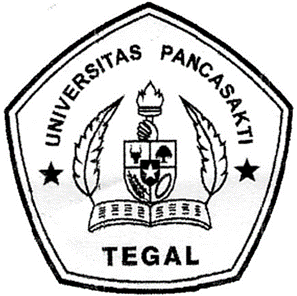 SKRIPSIDiajukan untuk Memenuhi Tugas dan Melengkapi Syarat GunaMemperoleh Skripsi Dalam Sarjana Strata 1 Ilmu HukumOleh:Anita Chaerani Maghfiroh5119500090FAKULTAS HUKUMPROGRAM STUDI ILMU HUKUMUNIVERSITAS PANCASAKTI TEGAL2023DAFTAR PUSTAKABuku :Aibak, Kutbuddin, Kajian Fiqh Kontemporer, Yogyakarta: Teras, 2009.Ali, Zainuddin, Metode Penelitian Hukum, Jakarta: Sinar Grafika, 2021.Amirin, Tatang M., Menyusun Rencana Penelitian, Jakarta: Rajawali Pers, 1990.Anshori, Abdul Ghofur, Hukum Perkawinan Islam (Perspektif Fikih dan Hukum Islam), Yogyakarta: UII Press, 2011.Anwar, Ahmad, Prinsip-prinsip Metodologi Research, Yogyakarta: Sumbangsih, 1974.Ayyub, Syaikh Hasan, Panduan Keluarga Muslim, Jakarta : Cendikia Centra Muslim, 2002.Cahyani, Tinuk Dwi, Hukum Perkawinan, Malang: UMM Press, 2020.Darmabrata, Wahyono, Hukum Perkawinan Perdata (Syarat Sahnya Perkawinan, Hak dan Kewajiban Suami Istri, Harta Benda Perkawinan). Jakarta: Rizkita, 2009.Fajar, ND., et al., Dualisme Penelitian Hukum Normatif dan Empiris, Yogyakarta: Pustaka Pelajar, 2010.Ghazaly, Abdul Rahman, Fiqh Munkahat, Jakarta: Kencana, 2006.Haerudin, Ahrum, Peradilan Agama, Bandung: PT Citra Aditya Bakti, 2000.Hakim, Rahmat, Hukum Perkawinan Islam, Bandung: Pustaka Setia, 2002.Harahap, M.Yahya, Hukum Acara Perdata, Jakarta: Sinar Grafika, 2009.Moleong, Lexy J., Metodologi Penelitian Kualitatif, Bandung: Remaja Rosdakarya, 2007.Rafiq, Ahmad, Hukum Islam di Indonesia, Jakarta: Raja Grafindo, 2000.Rahman, Samson, Islam Moderat: Menebar Islam Rahmatan Lil Alamin, Jakarta: Penerbit Pustaka IKAD, 2007.Ramulyo, Mohd. Idris, Hukum Perkawianan Islam (Suatu Analisis dari Undang-Undang Nomor 2 Tahun 1974 dan Kompilasi Hukum Islam), Bumi Aksara, 2004.Ramulyo, Mohd. Idris, Hukum Perkawinan, Hukum Kewarisan, Hukum Acara Peradilan Agama dan Zakat Menurut Hukum Islam, Sinar Grafika: Jakarta, 1995.Satrio, J., Asas-Asas Hukum Perdata, Purwokerto: Hersa, hlm. 1998.Soemiyati, Hukum Perkawinan Dan UUP No. 1 Tahun 1974, Yogyakarta: Leberty, 1999.Subekti, R., Pokok-pokok Hukum Perdata, Jakarta: Intermasa, 1994.Susilo, Budi, Prosedur Gugatan Cerai, Yogyakarta: Pustaka Yustisia, 2008.Syaifuddin, Muhammad, et al., Hukum Perceraian, Jakarta: Sinar Grafika, 2013.Wantjik, Saleh, K., Hukum Perkawinan Indonesia, Jakarta: Ghalia Indonesia, 1990.Wignjodipoero, Soerojo, Pengantar dan Asas-Asas Hukum Adat, Jakarta: Haji Masagung, 2004.Yunus, Mahmud, Hukum Perkawinan dalam Islam, Jakarta: Hidayakarya Agung, 1990.Peraturan Perundang – Undangan : Kitab Undang-Undang Hukum PerdataUndang-Undang Republik Indonesia Nomor 1 tahun 1974 tentang Perkawinan sebagaimana telah dirubah dengan Undang-Undang Republik Indonesia Nomor 16 Tahun 2019 Peraturan Pemerintah Nomor 9 Tahun 1975 tentang Pelaksanaan Undang-Undang Nomor 1 Tahun 1974 tentang PerkawinanKompilasi Hukum Islam (KHI)Jurnal dan Skripsi : Chyntia Helmi Sekoh, Engelien R. Palendeng, Josina E. Londa, “Kajian Yuridis Terhadap Suami Menikah Kembali (Poligami) Tanpa Izin Istri Pertama Ditinjau Dari Undang-Undang Nomor. 1 Tahun 1974 Tentang Perkawinan”, Lex Privatum, Voulme 9, Nomor 2, Maret, 2021.Esi Amanda, “Pemberian Izin Permohonan Poligami (Studi Kasus di Pengadilan Agama Mungkid)“, Skripsi Sarjana Hukum, Magelang:Universitas Muhammadiyah Magelang, 2020.Esther Masri, “Poligami Dalam Perspektif Undang-undang Nomor 1 Tahun 1974 Tentang Perkawinan dan Kompilasi Hukum Islam (KHI)”, Jurnal Kirtha Bhayangkara, Volume 13, Nomor 2, Desember, 2019.Fatimah Zuhrah, “Problematika Hukum Poligami Di Indonesia”, Jurnal Al-Muqaranah : Jurnal Perbandingan Hukum Dan Mazhab, Voulme 5, Nomor 1, 2017.Masykurotus Syarifah, “Implikasi Yuridis Poligami Bawah Tangan Perspektif UU No.1 Tahun 1974 Tentang Perkawinan”, Jurnal YUSTITIA, Voulme 19, Nomor 1, Mei, 2018.Mawardin, Farid, “Tinjauan Hukum Perkawinan Indonesia”, Jurnal Ilmu Hukum dan Administrasi, Voulme 5, Nomor 1, Maret, 2023.Melin Simorangkir, Anita Afriana, Sherly Ayuna Putri, “Asas Nebis In Idem Dalam Hukum Acara Perdata Dikaitkan DenganGugatan Perceraian Yang Diajukan Kembali Setelah Putusan Yang Berkekuatan Hukum Tetap Dihubungkan Dengan Kepastia Hukum”, Jurnal Sains Sosio Humaniora, Voulme 6, Nomor 1, Juni 2022.Muchsin, “Perlindungan Anak Dalam Perspektif Hukum Positif (Tinjauan Hukum Adminstrasi Negara, Hukum Perdata, dan Hukum Pidana)”, Varia Peradilan, Volume 3, Nomor 308, Juli, 2011.Muh. Yuman Putra, “Istri Menggugat Cerai Suami Akibat Berpoligami Atau Sebab Lain (Analisis Hukum Islam Dan Undang-Undang), Jurnal Pemikiran Syariah dan Hukum, Volume 5, Nomor 2, Oktober, 2021.Muhammad Yusuf Siregar, “Sanksi Pidana Terhadap Perkawinan Poligami Tanpa Adanya Persetujuan Istri”, Jurnal Ilmiah “Advokasi”, Voulme 5, Nomor 1, Maret, 2017.Nunung Rodliyah, “Akibat Hukum Perceraian Berdasarkan Undang-Undang Nomor 1 Tahun 1974 Tentang Perkawinan”, Keadilan Progresif, Voulme 5, Nomor 1, 2015.Nur Indah Sari, “Perlindungan Hukum Terhadap Istri Kedua Yang Di Poligami Tanpa Izin Istri Pertama”, Journal of Law (Jurnal Ilmu Hukum), Voulme 7, Nomor 2, Maret, 2021.Qutrottunnada Azzaqiah, “Gugat Cerai Karena Poligami (Studi Putusan Gugat Cerai Akibat Poligami di Pengadilan Agama Jakarta Timur “, Skripsi Sarjana Syariah dan Hukum, Jakarta: Fakultas Syariah dan Hukum Universitas Islam Negeri Syarif Hidayatullah Jakarta, 2022.Ramadhan Syahmedi Siregar, “Keabsahan Perceraian Perspektif Fiqh Dan Undang-Undang No. 1 Tahun 1974”, Jurnal Al-Muqaranah : Jurnal Perbandingan Hukum Dan Mazhab, Voulme 5, Nomor 1, 2017.Rendi Yusuf, “Analisis Pertimbangan Hakim Pada Gugatan Perceraian Berdasarkan Alasan Perselisihan dalam Rumah Tangga (Studi Putusan Nomor 17/Pdt.G/2021/PN.Tjk), Jurnal Of Social Science Research, Volume 1, Nomor 2, 2021.Rifiyal Kabah, “Permasalahan Perkawinan” Varia Peradilan, Volume 11, Nomor 243, 2008.Suhaila Zulkifli, “Putusnya Perkawinan Akibat Suami Menikah Tanpa Izin dari Istri”, Jurnal Kaidah Hukum, Voulme 18, Nomor 3, 2019.Trusto Subekti, “Sahnya Perkawinan Menurut Undang-Undang Nomor 1 Tahun 1974 Tentang Perkawinan Ditinjau Dari Hukum Perjanjian”, Jurnal Dinamika Hukum, Voulme 10, Nomor 3, September, 2010.Vivi Hayati, “Dampak Yuridis Perceraian Di Luar Pengadilan”, Jurnal Hukum Samudra Keadilan, Voulme 10, Nomor 2, Desember 2015.Zulfa Rahmi, “Poligami Sebagai Alasan Cerai Gugat (Analisis Putusan Mahkamah Syari’ah Sigli Nomor 4/Pdt. G/2021/Ms. Sgi Dilihat Menurut Teori Maslahah)”, Skripsi Sarjana Syari`ah dan Hukum, Banda Aceh: Fakultas Syari`ah dan Hukum, 2023.DAFTAR RIWAYAT HIDUPRiwayat Pendidikan:Demikian daftar riwayat hidup ini saya buat dengan sebenarnya.Tegal, 4 Juli 2023Penulis,Anita Chaerani MaghfirohNPM. 5119500090Nama Lengkap:Anita Chaerani MaghfirohNPM:5119500090Program Studi:Ilmu HukumTempat / Tanggal Lahir:Tanggerang / 4 Agustus 2001Alamat:Desa Dukuhwringin (Perumahan Sahara Regency Blok A.3 Slawi)Kecamatan Slawi – Kabupaten TegalNo.Nama SekolahTahun MasukTahun Lulus1Sekolah Dasar Negeri Slawi Kulon 03200720132Madrasah Tsanawiyah Negeri Slawi201320163Sekolah Menengah Atas Negeri 2 Slawi201620194S1 Fakultas Hukum Universitas Pancasakti Tegal20192023